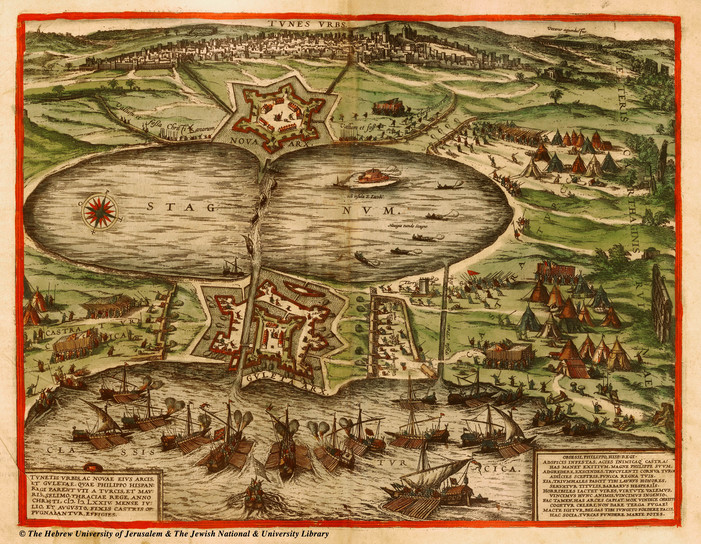 Fig. 1.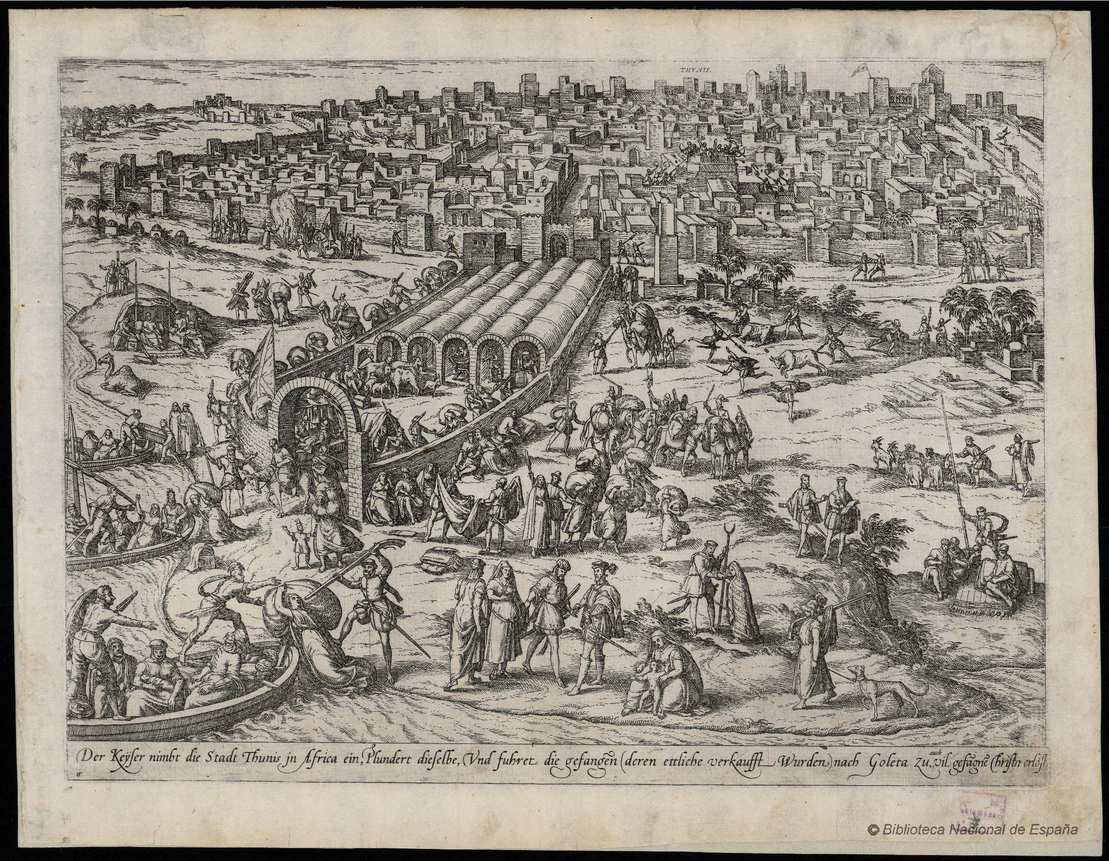 Fig. 2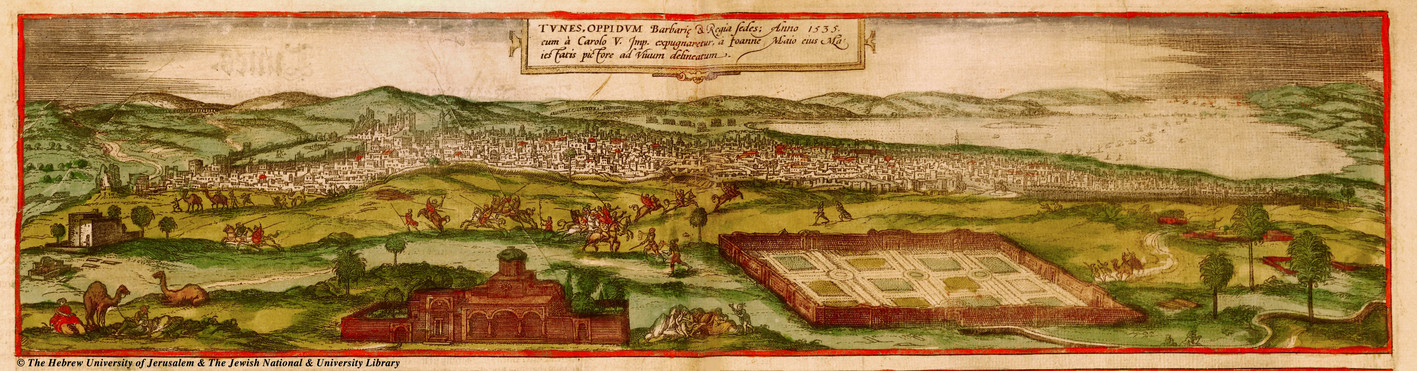 Fig. 3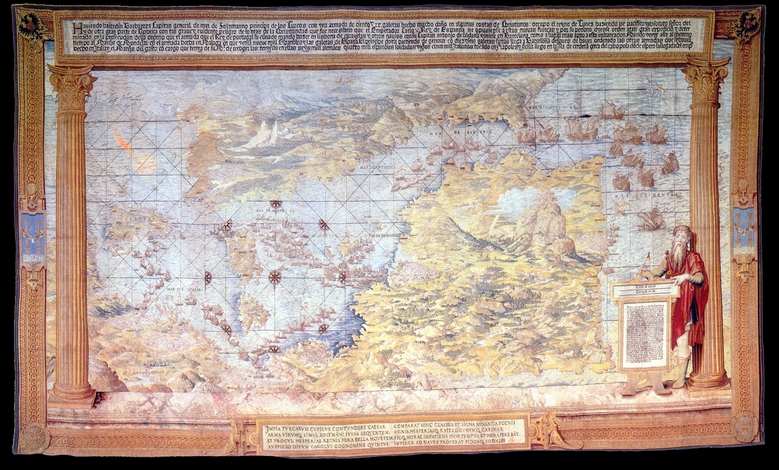 Fig. 4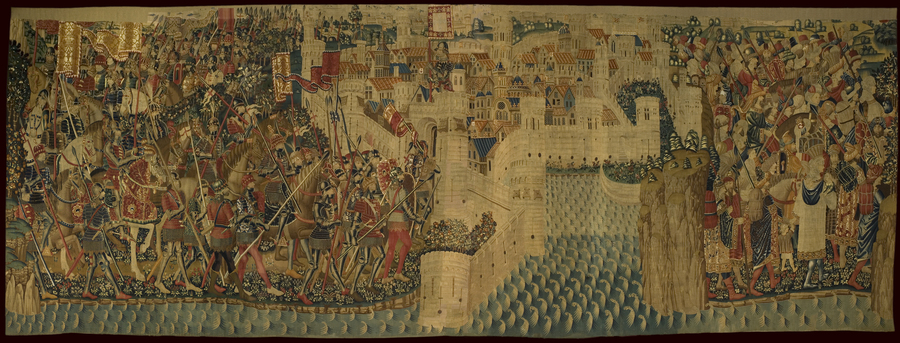 Fig. 5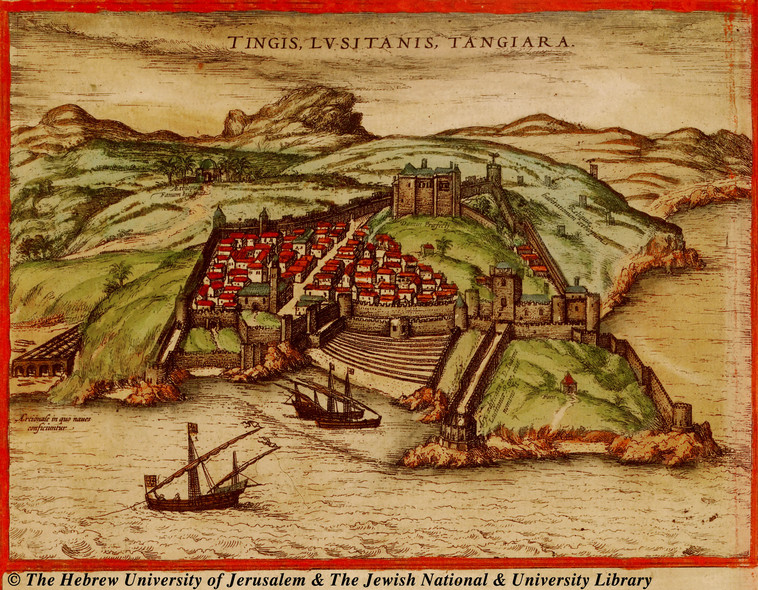 Fig. 6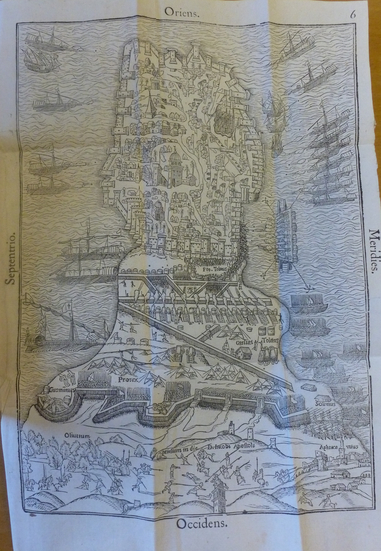 Fig. 7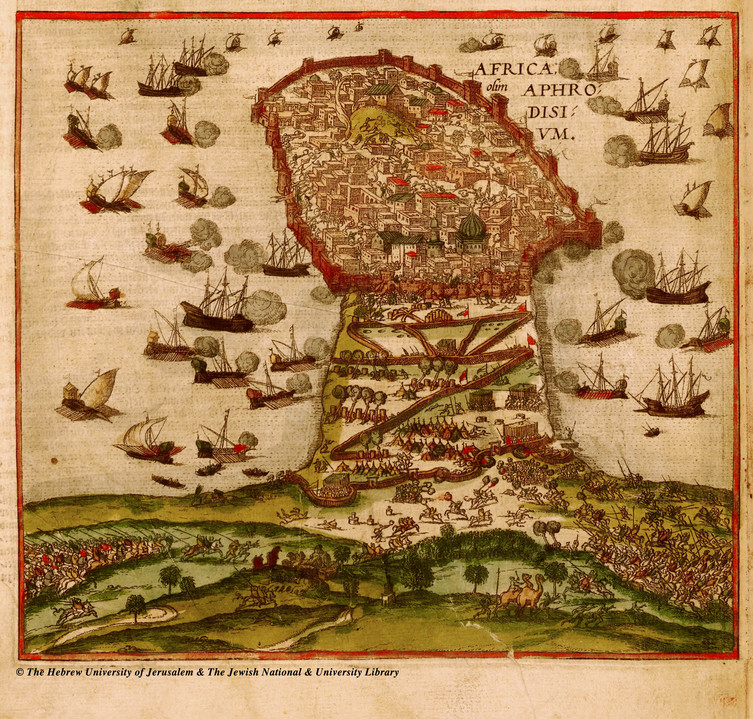 fig. 8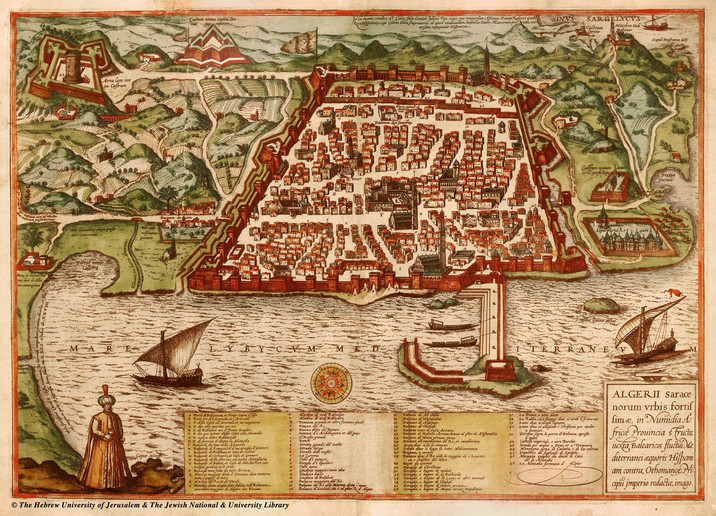 Fig. 9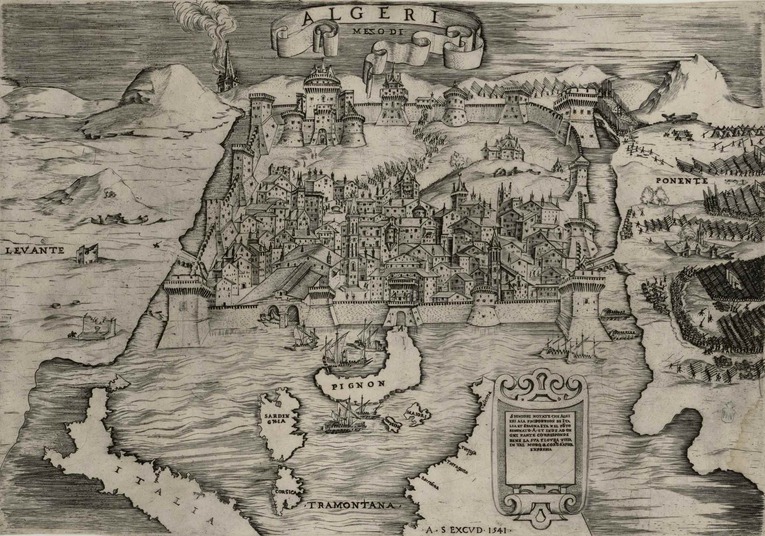 Fig. 10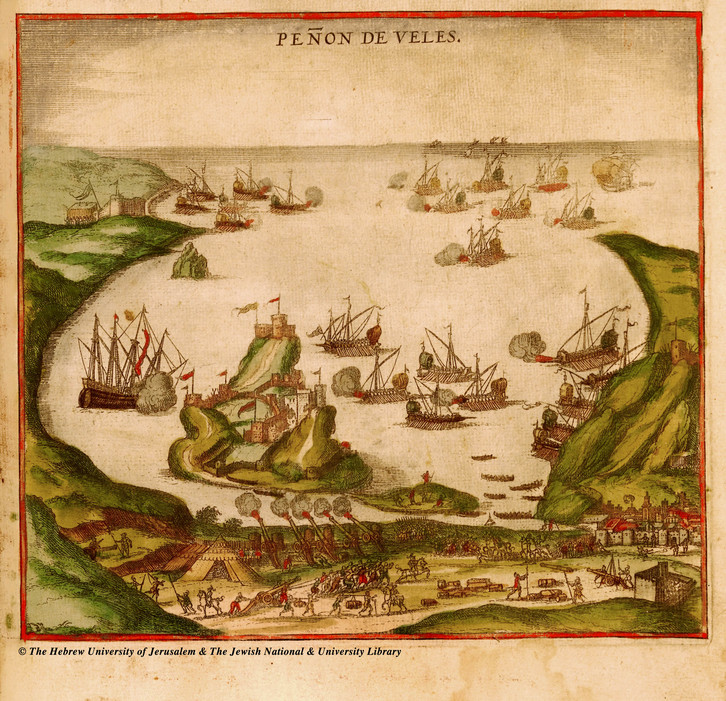 Fig. 11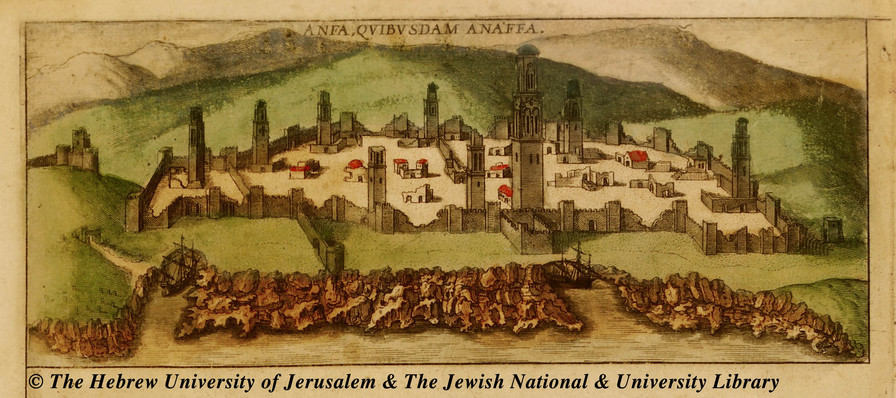 Figs. 12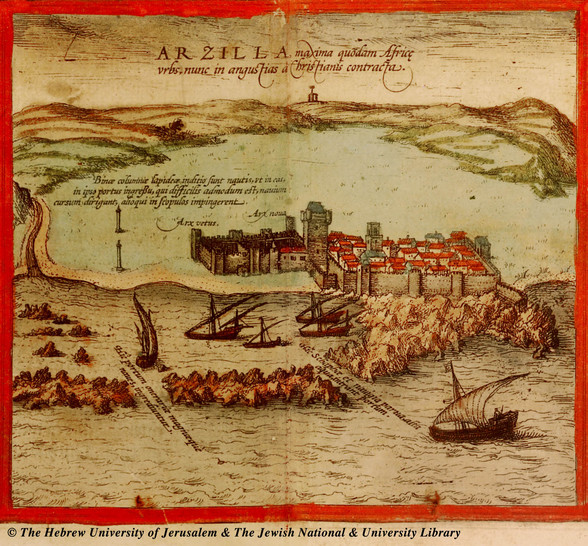 Figs. 12Figs. 12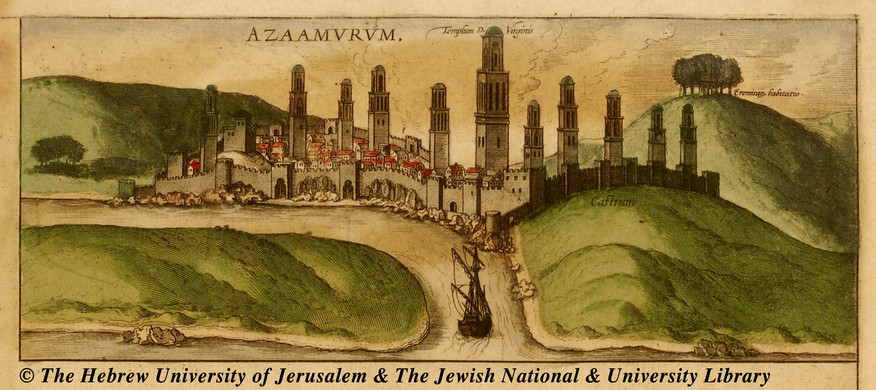 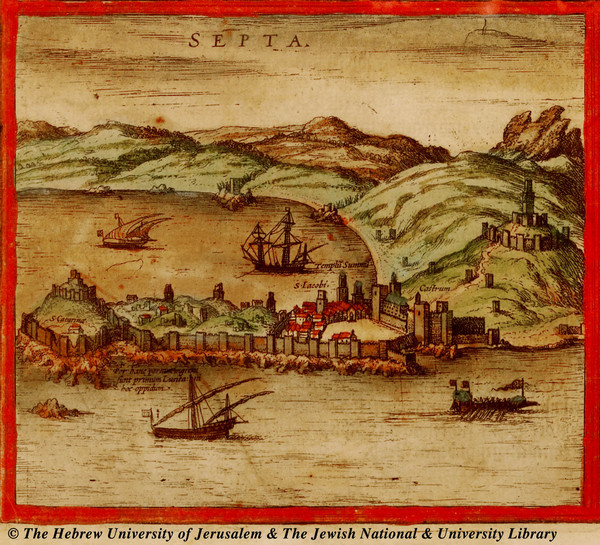 Figs. 12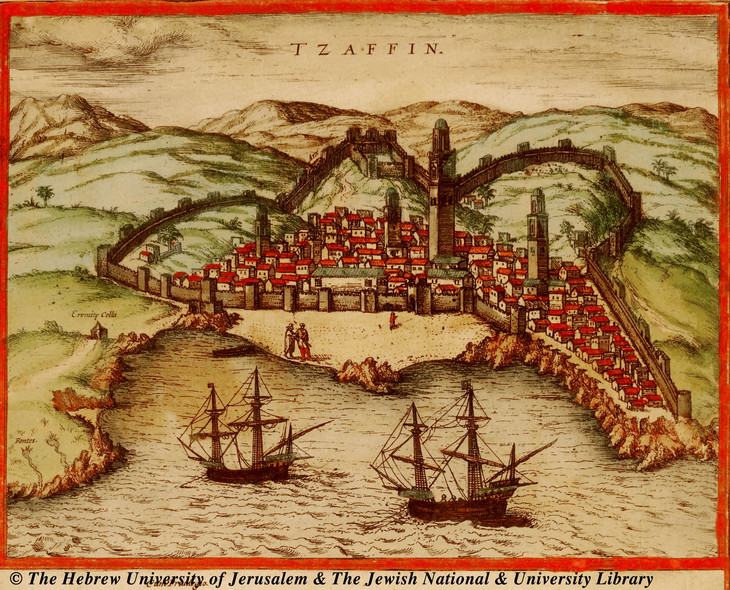 Figs. 12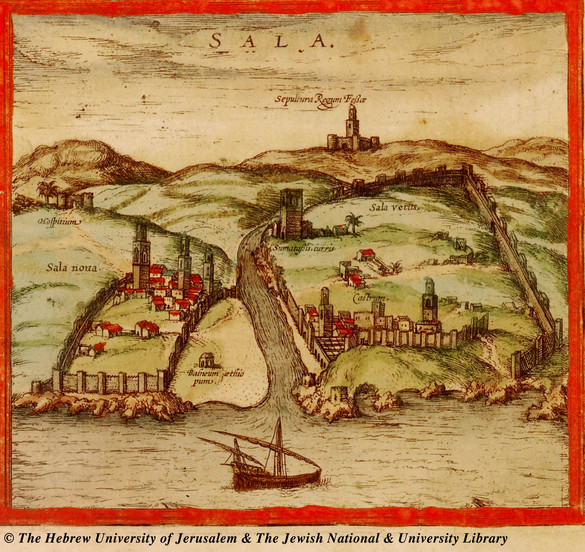 Figs. 12